 TOUCHERCENTURION ROLBALKLUBCENTURION BOWLS CLUB	NUUSBRIEF / NEWS LETTERMAART  /  MARCH  2017Die klubwedstryde is in volle swang en lede word gevra om asseblief die kompetisie kennisgewingbord dop te hou vir datums wanneer hulle moet speel.  Lees julle e-posse en selfoonboodskappe.  Vul ook asseblief die afwesigheidslys betyds in.Twighlight Bowls mixed pairs is die afgelope 7 weke op ons bane gespeel en in gemoedelike gees deur almal geniet.  Wenners was:Pieter & Lane Genricks van Irene. Naaswenners : Cathy  & Bruce Austen.  Florence en Mari het reggestaan vir ‘n feestelike braai met die afsluiting.  Beslis een van die hoogtepunte op ons klub se sosiale kalender.  Baie dankie Jas vir al die reëlings.Those who believe in our ability do more than stimulate us.  They create for us an atmosphere in which it becomes easier to succeed.--------------------------------------------------------------------------------------------NUWE  LEDEVeronica BannenbergRona ViljoenLEDE BEDANKRia CoetzeeEstelle RustGareth CasselOns is trots op ons saal en vra elkeen om dit asseblief so netjies as moontlik te hou. Stoot jou stoel onder die tafel in nadat jy opgestaan het en neem asseblief leë glase en blikkies terug na die kroegarea voor jy huistoe gaan.  Ons sê baie dankie vir julle samewerking op die gebied.---------------------------------------------------------------------------------------------------------------------------------LIEF  EN  LEEDBaie geluk aan Rob en Chantel met jul verlowing.  Baie seën en voorspoed vorentoe.Hans en Marsha is nog in Amerika.Anita en haar suster Nora vertrek eersdaags op ‘n bootreis.  Twee swaeltjies, Poppie en Harry, het al gevlieg en sal eers teen Augustus terug wees. Eric is nog op die herstelpad en kan nog nie speel nie.Jan Etsebet gaan vir ‘n knie-operasie op 27 Maart.Fatsie moes ‘n oogoperasie ondergaan.Theuns was in die hospitaal.Ons innige meegevoel met Piet Schutte en sy gesin met die afsterwe van sy vrou Wilma.  Ons dink aan hulle in hierdie tyd met hulle groot verlies.------------------------------------------------------------------------------------------------------------CLINICThe bowls Clinic is well supported by the members and starts at 16:30 every Friday afternoon. This is an excellent opportunity to up your game and test your skills.------------------------------------------------------------------------------------------------------------VERJAARSDAE IN MAARTPeople born in March are naturally honest, generous and sympathetic.  Trustworthy. Will always return a kindness and can easily see when others need help or emotional boosting.  Loves attention. Affectionate.  Prone to holding grudges. Thrives in serene environments.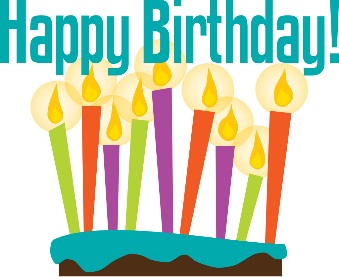 Baie geluk en mag die jaar vol seëninge en goeie rolbal wees.1	Judy Ralph / Joan Church3	Dennis Clausen6	Carol Fortune10	Bosman Olivier12	Martie Wepener / Hennie de Beer19	André Strydom21	Louise Graham24	Fatsie van Sittert28	Albie Venter29	Danie Bosch31	Louwtjie du PlessisMay God fill your cup of blessings to overflow this year.VERJAARSDAE  IN  APRILPeople born in April are active and dynamic. Easily shows affection and feels emotions deeply.  Strong personality, ability to motivate others, which makes for a brilliant leader.  Diplomat.  Decisive but impulsive.  Loves attention.  Has an adventurous streak.  Generous nature.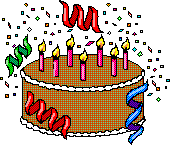 Hartlik geluk en ‘n jaar vol seënwense aan almal.2	Ben Bonthuysen6	Aletta Myburgh/Eric Oosthuizen7	Lizzie Robinson9 	Sakkie van Zyl10	Hendrina Haupt12	Petru Gough14	Robina Anderson17	Thea Opperman19	Jan Fopma / Louise Zondagh21	Hannes Botha23	Elsabé Heyns26	Hans Greyling29	Matie Stander30	Marie StrydomThrough our thoughts we have ourselves prepared  for the happiness or unhappiness we experience.------------------------------------------------------------------------------------------------------------TEEDIENS:   MAART (Sameroepster)	Poppie Pretorius	083 462 9950Maretha Maree	          083 532 0439Hermien Velleman	082 745 3931 / 012 654 5670Rita van der Vyver	012 658 0121TEEDIENS :  APRIL (Sameroepster)	Isabel Steyn  072 298 6632Judy Ralph		-	012 664 7283 / 072 480 6808Issie Booysen	-	012 660 3156 / 082 889 2290Gertie Botha	-	012 007 1866 / 083 472 1944BAANDIENSPersone op baandiens moet deur hul sameroeper aangesê word watter bane om uit te sit vir spel op daardie dag.  Die sameroeper sal sy opdrag van Dup ontvang en moet dit aanteken op die bord by die deur naaste aan die wendys.KYK ASSEBLIEF OP DIE BORD VOOR JULLE DIE BANE UITSIT. A wise man adapts himself to circumstances, as water shapes itself to the vessel that contains it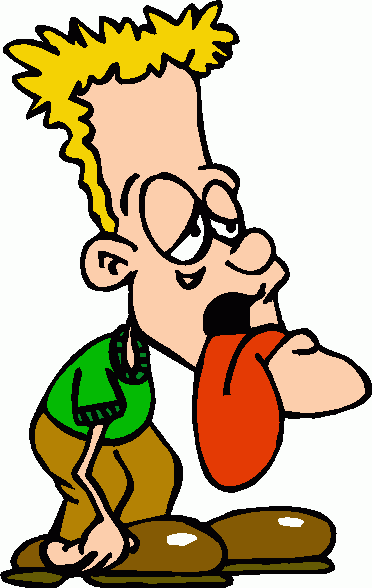 BAANDIENS  :  MAART SAMEROEPER :		Kas Landman 083 756 8874Bosman Olivier:	Harry Pretorius:Paul Gerber:  Errol Marx: Pieter MorkelBAANDIENS: APRILSameroeper:	Eric OosthuizenHannes Botha:     Nic Roelofse, Willem vd Venter:  Theuns Prinsloo:          John RalphBaie dankie aan die dames en mans vir dienste gelewer.  Ons waardeer dit.Gedurende BGN wedstryde is daar altyd voorbereiding wat gedoen moet word op die dag van spel en dienste wat gelewer moet word.  Baie dankie aan almal wat hulle dag opoffer en die leisels so mooi vashou.  Ons waardeer julle insette.The virtues of hard work are extolled most loudly by people without callouses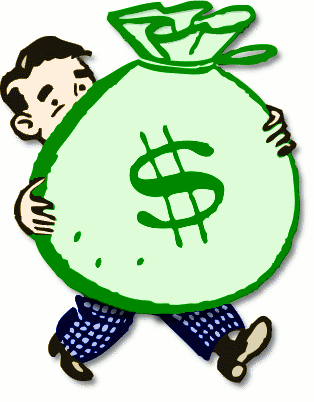 ↨êFONDSINSAMELING : 21 APRIL 2017Stel ‘n gemengde 4-span saam en skryf jou naam op die lys op die bord. Daar is ook verskeie lyste vir hulp benodig in die kombuis, op die bane en in die kroeg asook met die reëlings van die dag.  Ondersteun ook asb die lootjielyste.  Die skaap wat uitgeloot word, 2 lootjies vir R20-00 en die wegbreek na Lekkerbreek, 2 lootjies vir R30-00.  Dan bydraes asseblief vir die kos- en drankhampers. Laat ons saamstaan om hierdie dag ‘n groot sosiale asook finansiële sukses te maak. Kontak vir Florence om hulp aan te bied,  . ‘Bad news travel fast. Good news takes the senic route.VALENTYNSDAG  is in ‘n gemoedelike stemming met ‘n bring en braai gevier en die tafels is feestelik deur Florence en haar helpers versier.  Dankie ook vir die lekker eetgoed tydens teetyd. Mnr en Mev Valentyn was:  Judy Ralph en Gert GoosenOne of the disadvantages of wine is that it makes a man mistake words for thought.CENTURION  was die wenners van die NOVICES SUPER 6.  Yvonne en Willem het pare gespeel en Dennis, Florence, Sakkie en Bosman was die 4-span.The gem cannot be polished without friction, nor man perfected without trials. ONS  WEBWERFBaie dankie aan Dawid Hanekom vir die fantasiese webwerf wat hy vir ons geskep het.  Dit WERK.  Besoek dit gerus by: centurion@bowls-club.co.za  en ook by: https://centurionrolbalklub.shutterfly.com. Daar sal jy foto’s, interessante en vars brokkies nuus van die klub en gebeure kry en het jy ook geleentheid om kommentaar daarop te lewer.  Baie dankie Dawid, jy is ‘n ster!!